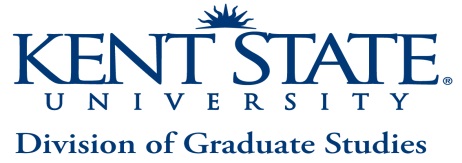 FORMAL COMBINED BACHELOR’S/MASTER’S DEGREE PROGRAMFORMAL COMBINED BACHELOR’S/MASTER’S DEGREE PROGRAMFORMAL COMBINED BACHELOR’S/MASTER’S DEGREE PROGRAMFORMAL COMBINED BACHELOR’S/MASTER’S DEGREE PROGRAMFORMAL COMBINED BACHELOR’S/MASTER’S DEGREE PROGRAMFORMAL COMBINED BACHELOR’S/MASTER’S DEGREE PROGRAMFORMAL COMBINED BACHELOR’S/MASTER’S DEGREE PROGRAMFORMAL COMBINED BACHELOR’S/MASTER’S DEGREE PROGRAMFORMAL COMBINED BACHELOR’S/MASTER’S DEGREE PROGRAMFORMAL COMBINED BACHELOR’S/MASTER’S DEGREE PROGRAMFORMAL COMBINED BACHELOR’S/MASTER’S DEGREE PROGRAMFORMAL COMBINED BACHELOR’S/MASTER’S DEGREE PROGRAMFORMAL COMBINED BACHELOR’S/MASTER’S DEGREE PROGRAMFORMAL COMBINED BACHELOR’S/MASTER’S DEGREE PROGRAMFORMAL COMBINED BACHELOR’S/MASTER’S DEGREE PROGRAMFORMAL COMBINED BACHELOR’S/MASTER’S DEGREE PROGRAMFORMAL COMBINED BACHELOR’S/MASTER’S DEGREE PROGRAMFORMAL COMBINED BACHELOR’S/MASTER’S DEGREE PROGRAMFORMAL COMBINED BACHELOR’S/MASTER’S DEGREE PROGRAMFORMAL COMBINED BACHELOR’S/MASTER’S DEGREE PROGRAMFORMAL COMBINED BACHELOR’S/MASTER’S DEGREE PROGRAMFORMAL COMBINED BACHELOR’S/MASTER’S DEGREE PROGRAMFORMAL COMBINED BACHELOR’S/MASTER’S DEGREE PROGRAMA formal combined bachelor’s/master’s degree program has established admissions requirements, a curriculum and graduation requirements.  To qualify for a combined bachelor’s/master’s degree program, an undergraduate student must complete a standard online graduate application (including the application fee) and be admitted to the graduate program of interest. The Formal Combined Bachelor’s/Master’s Degree Programs form must be submitted prior to the first semester of enrollment in the combined program. A formal combined bachelor’s/master’s degree program has established admissions requirements, a curriculum and graduation requirements.  To qualify for a combined bachelor’s/master’s degree program, an undergraduate student must complete a standard online graduate application (including the application fee) and be admitted to the graduate program of interest. The Formal Combined Bachelor’s/Master’s Degree Programs form must be submitted prior to the first semester of enrollment in the combined program. A formal combined bachelor’s/master’s degree program has established admissions requirements, a curriculum and graduation requirements.  To qualify for a combined bachelor’s/master’s degree program, an undergraduate student must complete a standard online graduate application (including the application fee) and be admitted to the graduate program of interest. The Formal Combined Bachelor’s/Master’s Degree Programs form must be submitted prior to the first semester of enrollment in the combined program. A formal combined bachelor’s/master’s degree program has established admissions requirements, a curriculum and graduation requirements.  To qualify for a combined bachelor’s/master’s degree program, an undergraduate student must complete a standard online graduate application (including the application fee) and be admitted to the graduate program of interest. The Formal Combined Bachelor’s/Master’s Degree Programs form must be submitted prior to the first semester of enrollment in the combined program. A formal combined bachelor’s/master’s degree program has established admissions requirements, a curriculum and graduation requirements.  To qualify for a combined bachelor’s/master’s degree program, an undergraduate student must complete a standard online graduate application (including the application fee) and be admitted to the graduate program of interest. The Formal Combined Bachelor’s/Master’s Degree Programs form must be submitted prior to the first semester of enrollment in the combined program. A formal combined bachelor’s/master’s degree program has established admissions requirements, a curriculum and graduation requirements.  To qualify for a combined bachelor’s/master’s degree program, an undergraduate student must complete a standard online graduate application (including the application fee) and be admitted to the graduate program of interest. The Formal Combined Bachelor’s/Master’s Degree Programs form must be submitted prior to the first semester of enrollment in the combined program. A formal combined bachelor’s/master’s degree program has established admissions requirements, a curriculum and graduation requirements.  To qualify for a combined bachelor’s/master’s degree program, an undergraduate student must complete a standard online graduate application (including the application fee) and be admitted to the graduate program of interest. The Formal Combined Bachelor’s/Master’s Degree Programs form must be submitted prior to the first semester of enrollment in the combined program. A formal combined bachelor’s/master’s degree program has established admissions requirements, a curriculum and graduation requirements.  To qualify for a combined bachelor’s/master’s degree program, an undergraduate student must complete a standard online graduate application (including the application fee) and be admitted to the graduate program of interest. The Formal Combined Bachelor’s/Master’s Degree Programs form must be submitted prior to the first semester of enrollment in the combined program. A formal combined bachelor’s/master’s degree program has established admissions requirements, a curriculum and graduation requirements.  To qualify for a combined bachelor’s/master’s degree program, an undergraduate student must complete a standard online graduate application (including the application fee) and be admitted to the graduate program of interest. The Formal Combined Bachelor’s/Master’s Degree Programs form must be submitted prior to the first semester of enrollment in the combined program. A formal combined bachelor’s/master’s degree program has established admissions requirements, a curriculum and graduation requirements.  To qualify for a combined bachelor’s/master’s degree program, an undergraduate student must complete a standard online graduate application (including the application fee) and be admitted to the graduate program of interest. The Formal Combined Bachelor’s/Master’s Degree Programs form must be submitted prior to the first semester of enrollment in the combined program. A formal combined bachelor’s/master’s degree program has established admissions requirements, a curriculum and graduation requirements.  To qualify for a combined bachelor’s/master’s degree program, an undergraduate student must complete a standard online graduate application (including the application fee) and be admitted to the graduate program of interest. The Formal Combined Bachelor’s/Master’s Degree Programs form must be submitted prior to the first semester of enrollment in the combined program. A formal combined bachelor’s/master’s degree program has established admissions requirements, a curriculum and graduation requirements.  To qualify for a combined bachelor’s/master’s degree program, an undergraduate student must complete a standard online graduate application (including the application fee) and be admitted to the graduate program of interest. The Formal Combined Bachelor’s/Master’s Degree Programs form must be submitted prior to the first semester of enrollment in the combined program. A formal combined bachelor’s/master’s degree program has established admissions requirements, a curriculum and graduation requirements.  To qualify for a combined bachelor’s/master’s degree program, an undergraduate student must complete a standard online graduate application (including the application fee) and be admitted to the graduate program of interest. The Formal Combined Bachelor’s/Master’s Degree Programs form must be submitted prior to the first semester of enrollment in the combined program. A formal combined bachelor’s/master’s degree program has established admissions requirements, a curriculum and graduation requirements.  To qualify for a combined bachelor’s/master’s degree program, an undergraduate student must complete a standard online graduate application (including the application fee) and be admitted to the graduate program of interest. The Formal Combined Bachelor’s/Master’s Degree Programs form must be submitted prior to the first semester of enrollment in the combined program. A formal combined bachelor’s/master’s degree program has established admissions requirements, a curriculum and graduation requirements.  To qualify for a combined bachelor’s/master’s degree program, an undergraduate student must complete a standard online graduate application (including the application fee) and be admitted to the graduate program of interest. The Formal Combined Bachelor’s/Master’s Degree Programs form must be submitted prior to the first semester of enrollment in the combined program. A formal combined bachelor’s/master’s degree program has established admissions requirements, a curriculum and graduation requirements.  To qualify for a combined bachelor’s/master’s degree program, an undergraduate student must complete a standard online graduate application (including the application fee) and be admitted to the graduate program of interest. The Formal Combined Bachelor’s/Master’s Degree Programs form must be submitted prior to the first semester of enrollment in the combined program. A formal combined bachelor’s/master’s degree program has established admissions requirements, a curriculum and graduation requirements.  To qualify for a combined bachelor’s/master’s degree program, an undergraduate student must complete a standard online graduate application (including the application fee) and be admitted to the graduate program of interest. The Formal Combined Bachelor’s/Master’s Degree Programs form must be submitted prior to the first semester of enrollment in the combined program. A formal combined bachelor’s/master’s degree program has established admissions requirements, a curriculum and graduation requirements.  To qualify for a combined bachelor’s/master’s degree program, an undergraduate student must complete a standard online graduate application (including the application fee) and be admitted to the graduate program of interest. The Formal Combined Bachelor’s/Master’s Degree Programs form must be submitted prior to the first semester of enrollment in the combined program. A formal combined bachelor’s/master’s degree program has established admissions requirements, a curriculum and graduation requirements.  To qualify for a combined bachelor’s/master’s degree program, an undergraduate student must complete a standard online graduate application (including the application fee) and be admitted to the graduate program of interest. The Formal Combined Bachelor’s/Master’s Degree Programs form must be submitted prior to the first semester of enrollment in the combined program. A formal combined bachelor’s/master’s degree program has established admissions requirements, a curriculum and graduation requirements.  To qualify for a combined bachelor’s/master’s degree program, an undergraduate student must complete a standard online graduate application (including the application fee) and be admitted to the graduate program of interest. The Formal Combined Bachelor’s/Master’s Degree Programs form must be submitted prior to the first semester of enrollment in the combined program. A formal combined bachelor’s/master’s degree program has established admissions requirements, a curriculum and graduation requirements.  To qualify for a combined bachelor’s/master’s degree program, an undergraduate student must complete a standard online graduate application (including the application fee) and be admitted to the graduate program of interest. The Formal Combined Bachelor’s/Master’s Degree Programs form must be submitted prior to the first semester of enrollment in the combined program. A formal combined bachelor’s/master’s degree program has established admissions requirements, a curriculum and graduation requirements.  To qualify for a combined bachelor’s/master’s degree program, an undergraduate student must complete a standard online graduate application (including the application fee) and be admitted to the graduate program of interest. The Formal Combined Bachelor’s/Master’s Degree Programs form must be submitted prior to the first semester of enrollment in the combined program. A formal combined bachelor’s/master’s degree program has established admissions requirements, a curriculum and graduation requirements.  To qualify for a combined bachelor’s/master’s degree program, an undergraduate student must complete a standard online graduate application (including the application fee) and be admitted to the graduate program of interest. The Formal Combined Bachelor’s/Master’s Degree Programs form must be submitted prior to the first semester of enrollment in the combined program. Name:Name:Name:Name:Name:Name:Name:Name:Banner ID:Email:Email:Email:Email:Email:Email:Email:Date: @kent.edu @kent.edu @kent.edu @kent.edu @kent.edu @kent.edu @kent.edu.Please select the formal combined program from the dropdown menu:Please select the formal combined program from the dropdown menu:Please select the formal combined program from the dropdown menu:Please select the formal combined program from the dropdown menu:Please select the formal combined program from the dropdown menu:Please select the formal combined program from the dropdown menu:Please select the formal combined program from the dropdown menu:Please select the formal combined program from the dropdown menu:Please select the formal combined program from the dropdown menu:Please select the formal combined program from the dropdown menu:Please select the formal combined program from the dropdown menu:Please select the formal combined program from the dropdown menu:Please select the formal combined program from the dropdown menu:Please select the formal combined program from the dropdown menu:Note:  If the combined program is not listed here, contact your advisor.  Note:  If the combined program is not listed here, contact your advisor.  Note:  If the combined program is not listed here, contact your advisor.  Note:  If the combined program is not listed here, contact your advisor.  Note:  If the combined program is not listed here, contact your advisor.  Note:  If the combined program is not listed here, contact your advisor.  Note:  If the combined program is not listed here, contact your advisor.  Note:  If the combined program is not listed here, contact your advisor.  Note:  If the combined program is not listed here, contact your advisor.  Note:  If the combined program is not listed here, contact your advisor.  Note:  If the combined program is not listed here, contact your advisor.  Note:  If the combined program is not listed here, contact your advisor.  Note:  If the combined program is not listed here, contact your advisor.  Note:  If the combined program is not listed here, contact your advisor.  Note:  If the combined program is not listed here, contact your advisor.  Note:  If the combined program is not listed here, contact your advisor.  Note:  If the combined program is not listed here, contact your advisor.  Note:  If the combined program is not listed here, contact your advisor.  Total Hours Completed to Date:Undergraduate GPA:Undergraduate GPA:Undergraduate GPA:Projected Term of First Graduate Enrollment:Projected Term of First Graduate Enrollment:Projected Term of First Graduate Enrollment:Projected Term of First Graduate Enrollment:Projected Term of First Graduate Enrollment:Projected Term of First Graduate Enrollment:Have You Applied for Admission to the Graduate Program:Have You Applied for Admission to the Graduate Program:Have You Applied for Admission to the Graduate Program:Have You Applied for Admission to the Graduate Program:Have You Applied for Admission to the Graduate Program:Have You Applied for Admission to the Graduate Program:Have You Applied for Admission to the Graduate Program:      Yes      Yes      Yes No No No NoGraduate Courses Which Will be accepted for the undergraduate degreeGraduate Courses Which Will be accepted for the undergraduate degreeGraduate Courses Which Will be accepted for the undergraduate degreeGraduate Courses Which Will be accepted for the undergraduate degreeGraduate Courses Which Will be accepted for the undergraduate degreeGraduate Courses Which Will be accepted for the undergraduate degreeGraduate Courses Which Will be accepted for the undergraduate degreeGraduate Courses Which Will be accepted for the undergraduate degreeGraduate Courses Which Will be accepted for the undergraduate degreeGraduate Courses Which Will be accepted for the undergraduate degreeGraduate Courses Which Will be accepted for the undergraduate degreeGraduate Courses Which Will be accepted for the undergraduate degreeGraduate Courses Which Will be accepted for the undergraduate degreeGraduate Courses Which Will be accepted for the undergraduate degreeGraduate Courses Which Will be accepted for the undergraduate degreeGraduate Courses Which Will be accepted for the undergraduate degreeGraduate Courses Which Will be accepted for the undergraduate degreeGraduate Courses Which Will be accepted for the undergraduate degreeGraduate Courses Which Will be accepted for the undergraduate degreeGraduate Courses Which Will be accepted for the undergraduate degreeGraduate Courses Which Will be accepted for the undergraduate degreeGraduate Courses Which Will be accepted for the undergraduate degreeGraduate Courses Which Will be accepted for the undergraduate degreeDepartmentDepartmentCourse NumberCourse NumberCourse NumberCourse TitleCourse TitleCourse TitleCourse TitleCourse TitleCourse TitleCourse TitleCourse TitleCourse TitleCredit HoursCredit HoursTotal Credit Hours:Total Credit Hours:Total Credit Hours:Total Credit Hours:Total Credit Hours:Total Credit Hours:Total Credit Hours:Total Credit Hours:Total Credit Hours:Total Credit Hours:Total Credit Hours:Total Credit Hours:Total Credit Hours:Total Credit Hours:Total Credit Hours:Total Credit Hours:Total Credit Hours:Total Credit Hours:Total Credit Hours:Total Credit Hours:Total Credit Hours:(Student’s Signature)(Student’s Signature)(Student’s Signature)(Student’s Signature)(Student’s Signature)(Student’s Signature)(Student’s Signature)(Student’s Signature)(Student’s Signature)(Student’s Signature)(Student’s Signature)(Student’s Signature)(Student’s Signature)(Student’s Signature)(Student’s Signature)(Student’s Signature)(Student’s Signature)(Date)(Date)(Date)(Date)(Date)APPROVALSAPPROVALSAPPROVALSAPPROVALSAPPROVALSAPPROVALSAPPROVALSAPPROVALSAPPROVALSAPPROVALSAPPROVALSAPPROVALSAPPROVALSAPPROVALSAPPROVALSAPPROVALSAPPROVALSAPPROVALSAPPROVALSAPPROVALSAPPROVALSAPPROVALSAPPROVALS(Department Chair/School Director/Academic Program Coordinator, Bachelor’s Program)(Department Chair/School Director/Academic Program Coordinator, Bachelor’s Program)(Department Chair/School Director/Academic Program Coordinator, Bachelor’s Program)(Department Chair/School Director/Academic Program Coordinator, Bachelor’s Program)(Department Chair/School Director/Academic Program Coordinator, Bachelor’s Program)(Department Chair/School Director/Academic Program Coordinator, Bachelor’s Program)(Department Chair/School Director/Academic Program Coordinator, Bachelor’s Program)(Department Chair/School Director/Academic Program Coordinator, Bachelor’s Program)(Department Chair/School Director/Academic Program Coordinator, Bachelor’s Program)(Department Chair/School Director/Academic Program Coordinator, Bachelor’s Program)(Department Chair/School Director/Academic Program Coordinator, Bachelor’s Program)(Department Chair/School Director/Academic Program Coordinator, Bachelor’s Program)(Department Chair/School Director/Academic Program Coordinator, Bachelor’s Program)(Department Chair/School Director/Academic Program Coordinator, Bachelor’s Program)(Department Chair/School Director/Academic Program Coordinator, Bachelor’s Program)(Department Chair/School Director/Academic Program Coordinator, Bachelor’s Program)(Department Chair/School Director/Academic Program Coordinator, Bachelor’s Program)(Date)(Date)(Date)(Date)(Date)(Department Chair/School Director/Graduate Program Coordinator, Master’s Program)(Department Chair/School Director/Graduate Program Coordinator, Master’s Program)(Department Chair/School Director/Graduate Program Coordinator, Master’s Program)(Department Chair/School Director/Graduate Program Coordinator, Master’s Program)(Department Chair/School Director/Graduate Program Coordinator, Master’s Program)(Department Chair/School Director/Graduate Program Coordinator, Master’s Program)(Department Chair/School Director/Graduate Program Coordinator, Master’s Program)(Department Chair/School Director/Graduate Program Coordinator, Master’s Program)(Department Chair/School Director/Graduate Program Coordinator, Master’s Program)(Department Chair/School Director/Graduate Program Coordinator, Master’s Program)(Department Chair/School Director/Graduate Program Coordinator, Master’s Program)(Department Chair/School Director/Graduate Program Coordinator, Master’s Program)(Department Chair/School Director/Graduate Program Coordinator, Master’s Program)(Department Chair/School Director/Graduate Program Coordinator, Master’s Program)(Department Chair/School Director/Graduate Program Coordinator, Master’s Program)(Department Chair/School Director/Graduate Program Coordinator, Master’s Program)(Department Chair/School Director/Graduate Program Coordinator, Master’s Program)(Date)(Date)(Date)(Date)(Date)(College Dean/Designee, Bachelor’s Program)(College Dean/Designee, Bachelor’s Program)(College Dean/Designee, Bachelor’s Program)(College Dean/Designee, Bachelor’s Program)(College Dean/Designee, Bachelor’s Program)(College Dean/Designee, Bachelor’s Program)(College Dean/Designee, Bachelor’s Program)(College Dean/Designee, Bachelor’s Program)(College Dean/Designee, Bachelor’s Program)(College Dean/Designee, Bachelor’s Program)(College Dean/Designee, Bachelor’s Program)(College Dean/Designee, Bachelor’s Program)(College Dean/Designee, Bachelor’s Program)(College Dean/Designee, Bachelor’s Program)(College Dean/Designee, Bachelor’s Program)(College Dean/Designee, Bachelor’s Program)(College Dean/Designee, Bachelor’s Program)(Date)(Date)(Date)(Date)(Date)(College Dean/Designee, Master’s Program)(College Dean/Designee, Master’s Program)(College Dean/Designee, Master’s Program)(College Dean/Designee, Master’s Program)(College Dean/Designee, Master’s Program)(College Dean/Designee, Master’s Program)(College Dean/Designee, Master’s Program)(College Dean/Designee, Master’s Program)(College Dean/Designee, Master’s Program)(College Dean/Designee, Master’s Program)(College Dean/Designee, Master’s Program)(College Dean/Designee, Master’s Program)(College Dean/Designee, Master’s Program)(College Dean/Designee, Master’s Program)(College Dean/Designee, Master’s Program)(College Dean/Designee, Master’s Program)(College Dean/Designee, Master’s Program)(Date)(Date)(Date)(Date)(Date)